~~~~~*****~~~~~           
BẢN KHAI ĐĂNG KÝ DỊCH VỤ REGISTRY LOCK(Mẫu dành cho, Tổ chức, Doanh nghiệp)Chủ thể đăng ký tên miền xác nhận đã hiểu và đồng ý với quy định trong quá trình sử dụng dịch vụ Locking domain như dưới:Dịch vụ “Khóa tên miền” được hiểu là dịch vụ khóa tên miền ở cấp độ Registry (đơn vị quản lý tên miền) nhằm hạn chế các tác động cập nhật không mong muốn đối với tên miền với mục đích bảo vệ tên miền trước các nguy cơ tấn công vào tên miền (domain name hijacking), thay đổi thông tin liên hệ hoặc can thiệp thay đổi máy chủ DNS chuyển giao làm ảnh hưởng tới sự hoạt động ổn định của tên miền và các dịch vụ được cung cấp cùng với tên miền.Trong thời gian sử dụng dịch vụ, với mỗi tên miền sử dụng dịch vụ, số lần hỗ trợ dừng tạm thời việc sử dụng dịch vụ (để cập nhật, thay đổi các thông tin của tên miền) được giới hạn không quá 02 lần/1 tháng và không quá 06 lần/1 năm. Dịch vụ khóa tên miền sẽ bị tạm dừng cung cấp hoặc hủy bỏ trong một số trường hợp sau:Tự động hủy bỏ dịch vụ trong vòng 30 ngày nếu chủ thể không gia hạn.Tên miền bị tạm ngưng, thu hồi do vi phạm theo quyết định của cơ quan có thẩm quyền;Tên miền bị tạm ngưng, thu hồi do quá hạn;Tên miền chuyển đổi sang NĐK khác quản lý;Việc tạm ngưng, thu hồi đối với tên miền đang sử dụng dịch vụ tuân thủ theo các quy định như tên miền không sử dụng dịch vụ.…….., ngày…… tháng….. năm 2018Xác nhận của chủ thể đăng ký tên miền(Ký và đóng dấu)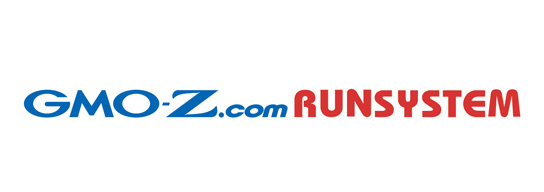 Nơi nhận: CÔNG TY CỔ PHẦN GMO-Z.com RUNSYSTEMTrụ sở chính: Tầng 6, Tòa nhà Ocean Park, số 01 Đào Duy Anh, Phương Mai, Đống Đa, Hà Nội. ĐT: (024) 7108 9999 Website: http://tenten.vn - http://z.com1.Tên miền sử dụng DV ……………………………………………………………………….2. Số năm đăng ký sử dụng DV……………………………………………………………………………..2. Máy chủ DNS chuyển giao(Lưu ý: Yêu cầu bắt buộc phải khai báo đầy đủ tối thiểu 01 máy chủ Primary và 01 máy chủ Secondary trước khi nộp hồ sơ đăng ký).Tên DNS Primary     :	Địa chỉ IP                  :	Tên DNS Secondary :	Địa chỉ IP                  :	Tên DNS Secondary :	Địa chỉ IP                  :	3. Chủ thể sử dụng tên miền:Tên Chủ thể:Tên giao dịch Quốc tế, viết tắt:Mã số thuế: Địa chỉ liên hệ:Số điện thoại / Fax:Email (bắt buộc):……………………………………………………………………….……………………………………………………………………….……………………………………………………………………….……………………………………………………………………….……………………………………………………………………….5. Người thay mặt t/c làm thủ tục đăng ký dịch vụ:Họ và tên / Chức vụSố CMTND:Ngày/tháng/năm sinh:Địa chỉ liên hệSố điện thoại / FaxEmail (bắt buộc):……………………………………………………………………….……………………………………………………………………….……………………………………………………………………….……………………………………………………………………….……………………………………………………………………….……………………………………………………………………….………………………………………………………………………..………………………………………………………………………..